ПРОЕКТАДМИНИСТРАЦИЯ КУРСКОЙ ОБЛАСТИПОСТАНОВЛЕНИЕот _______________  № ______________г. КурскО внесении изменений в Генеральный план муниципального образования «Камышинский сельсовет» Курского района Курской областиВ соответствии с Градостроительным кодексом Российской Федерации, Законом Курской области от 7 декабря 2021 года № 109-ЗКО 
«О перераспределении отдельных полномочий между органами местного самоуправления поселений, муниципальных районов Курской области и органами государственной власти Курской области в области градостроительной деятельности», постановлением Администрации Курской области от 02.03.2022 № 180-па «Об утверждении Положения о порядке подготовки и утверждения проектов документов территориального планирования городских и сельских поселений Курской области» Администрация Курской области ПОСТАНОВЛЯЕТ:Утвердить прилагаемые изменения, которые вносятся в Генеральный план муниципального образования «Камышинский сельсовет» Курского района Курской области, утвержденный решением Собрания депутатов Камышинского сельсовета Курского района Курской области от 04.03.2021 № 89-6-28.Губернатор Курской области                                                                               Р. СтаровойтУТВЕРЖДЕНЫпостановлением АдминистрацииКурской областиот ______________№_____ИЗМЕНЕНИЯ,которые вносятся в Генеральный план муниципального образования «Камышинский сельсовет» Курского района Курской области, утвержденный решением Собрания депутатов Камышинского сельсовета Курского района Курской области от 04.03.2021 № 89-6-28.1. В Томе 1 «Положения о территориальном планировании»:1) раздел «Введение» изложить в следующей редакции:«ВВЕДЕНИЕГенеральный план муниципального образования «Камышинский сельсовет» Курского района Курской области (далее – Генеральный план) разработан с учетом требований статей 9, 24, 25 Градостроительного кодекса Российской Федерации, приказа Министерства экономического развития Российской Федерации от 9 января 2018 г. № 10 «Об утверждении Требований к описанию и отображению в документах территориального планирования объектов федерального значения, объектов регионального значения, объектов местного значения и о признании утратившим силу приказа Минэкономразвития России от 7 декабря 2016 г. № 793», СП 42.13330.2016 «СНиП 2.07.01-89* Градостроительство. Планировка и застройка городских и сельских поселений» и предусматривает изменение функционального зонирования территории, необходимого для реализации инвестиционных проектов, развития среднего и малого предпринимательства.  Прежде всего, в целях обеспечения мероприятий, определенных пунктом 6 перечня поручений Президента Российской Федерации В.В. Путина, по внесению изменений в Генеральный план и Правила землепользования и застройки, в части установления границ зон затопления и подтопления, необходимо отобразить обозначенные зоны в документах территориального планирования муниципального образования «Камышинский сельсовет» Курского района Курской области.При разработке Генерального план учтены ограничения использования территорий, установленные в соответствии с законодательством Российской Федерации, сведения о которых внесены в Единый государственный реестр недвижимости.Контура лесных участков в картографических материалах соответствуют данным по лесному фонду, представленным ФГБУ «Рослесинфорг» от 13.07.2022 № 01/04-3442.Генеральный план позволит реализовать основные цели развития муниципального образования «Камышинский сельсовет» Курского района Курской области, которыми являются:обеспечение устойчивого развития муниципального образования «Камышинский сельсовет» Курского района Курской области;развития инженерной, транспортной и социальной инфраструктур на территории муниципального образования «Камышинский сельсовет» Курского района Курской области;сохранения и регенерации исторического и культурного наследия.Генеральный план выполнен в виде компьютерной геоинформационной системы и с технической точки зрения представляет собой компьютерную систему открытого типа, позволяющую расширять массивы информации по различным тематическим направлениям. Материалы Генерального планы представляют собой комплект, состоящий из диска с его электронным видом.Состав проектных материалов.В соответствии с Градостроительным кодексом Российской Федерации Генеральный план включает в себя следующие материалы:Том 1 «Положения о территориальном планировании»:1. Перечень мероприятий по территориальному планированию и указание на последовательность их выполнения.Материалы положения о территориальном планировании в виде карт:Карта функциональных зон муниципального образования;Карта объектов транспортной и инженерной инфраструктур муниципального образования;Карта границ населенных пунктов, входящих в состав муниципального образования;Карта планируемого размещения объектов местного значения муниципального образования.Том 2 «Материалы по обоснованию Генерального плана»:1. Общие сведения о муниципальном образовании.2. Комплексный анализ территории сельсовета, проблем и направлений его развития.3. Перечень мероприятий по территориальному планированию.Том 3 «Перечень и характеристика основных факторов риска возникновения чрезвычайных ситуаций природного и техногенного характера»:Перечень основных факторов риска возникновения чрезвычайных ситуаций природного и техногенного характера.Материалы по обоснованию Генерального плана в виде карт:Карта современного использования территории муниципального образования;Карта использования территории с отображением зон с особыми условиями использования территорий муниципального образования;Карта территорий муниципального образования, подверженных риску возникновения чрезвычайных ситуаций природного и техногенного характера.»;2) подраздел 1.9 «Мероприятия по снижению основных факторов риска возникновения чрезвычайных ситуаций природного и техногенного характера» раздела 1 «Перечень мероприятий по территориальному планированию и указание на последовательность их выполнения» исключить;3) Карту функциональных зон, Карту границ населенных пунктов; Карту планируемого размещения объектов местного значения, изложить в следующей редакции: «Курская областьКурский район Камышинский сельсоветГЕНЕРАЛЬНЫЙ ПЛАНКарта функциональных зон муниципального образования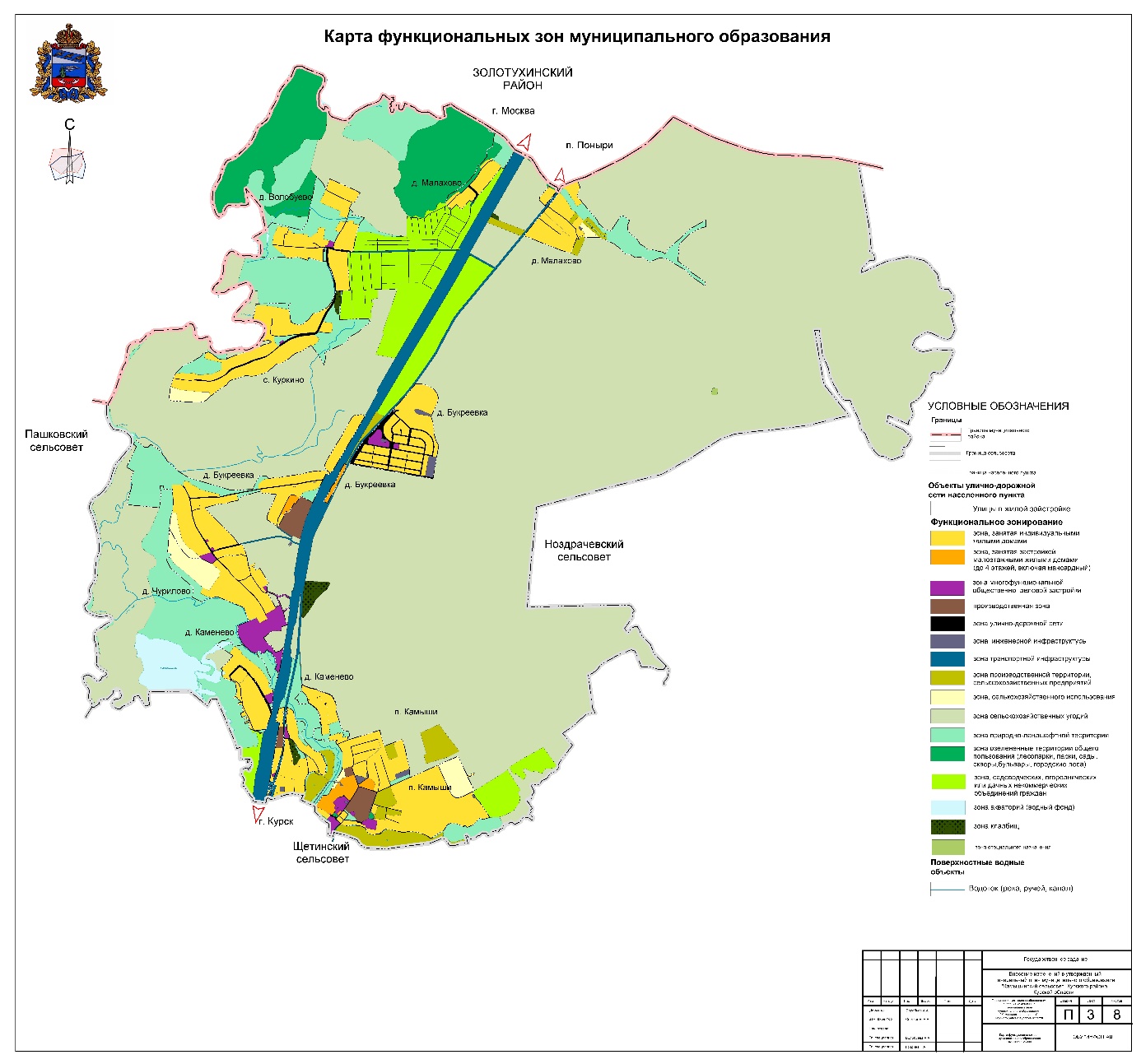 «Курская областьКурский район Камышинский сельсоветГЕНЕРАЛЬНЫЙ ПЛАНКарта границ населенных пунктов, входящих в состав муниципального образования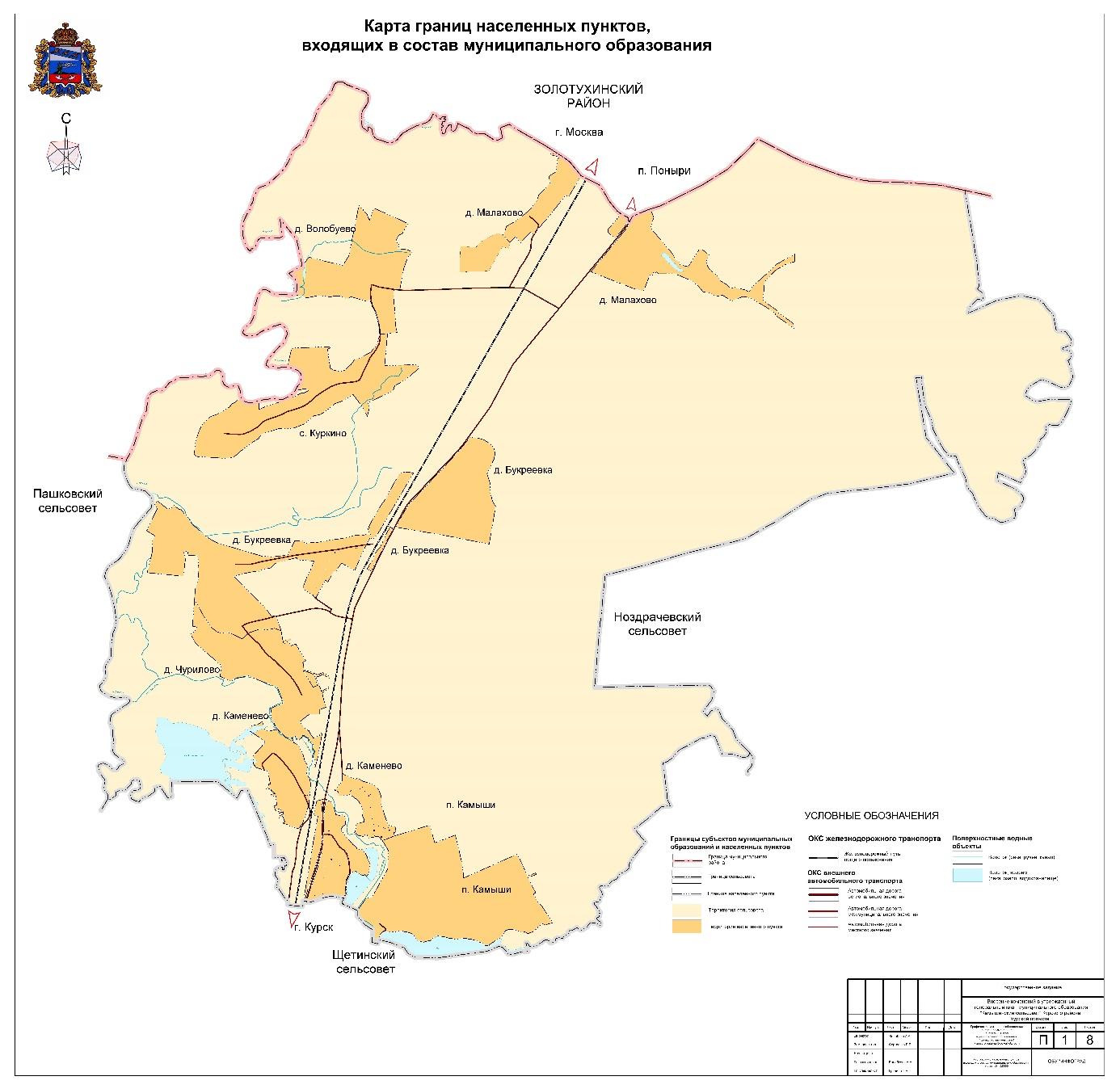 Курская областьКурский район Камышинский сельсоветГЕНЕРАЛЬНЫЙ ПЛАНКарта планируемого размещения объектов местного значения муниципального образования»;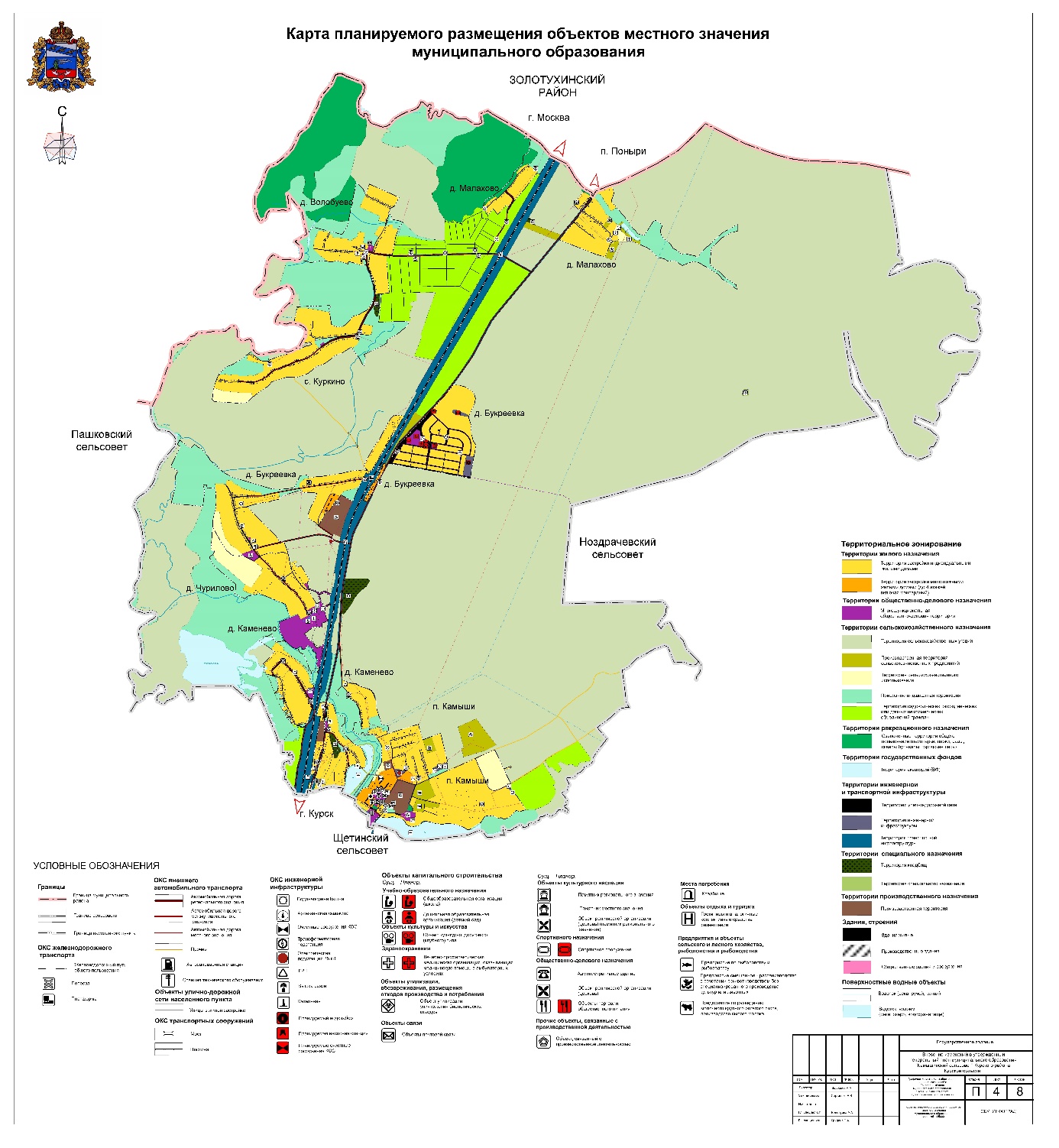 4) дополнить Картой объектов транспортной и инженерной инфраструктур муниципального образования, следующего содержания:«Курская областьКурский район Камышинский сельсоветГЕНЕРАЛЬНЫЙ ПЛАНКарта объектов транспортной и инженерной инфраструктур муниципального образования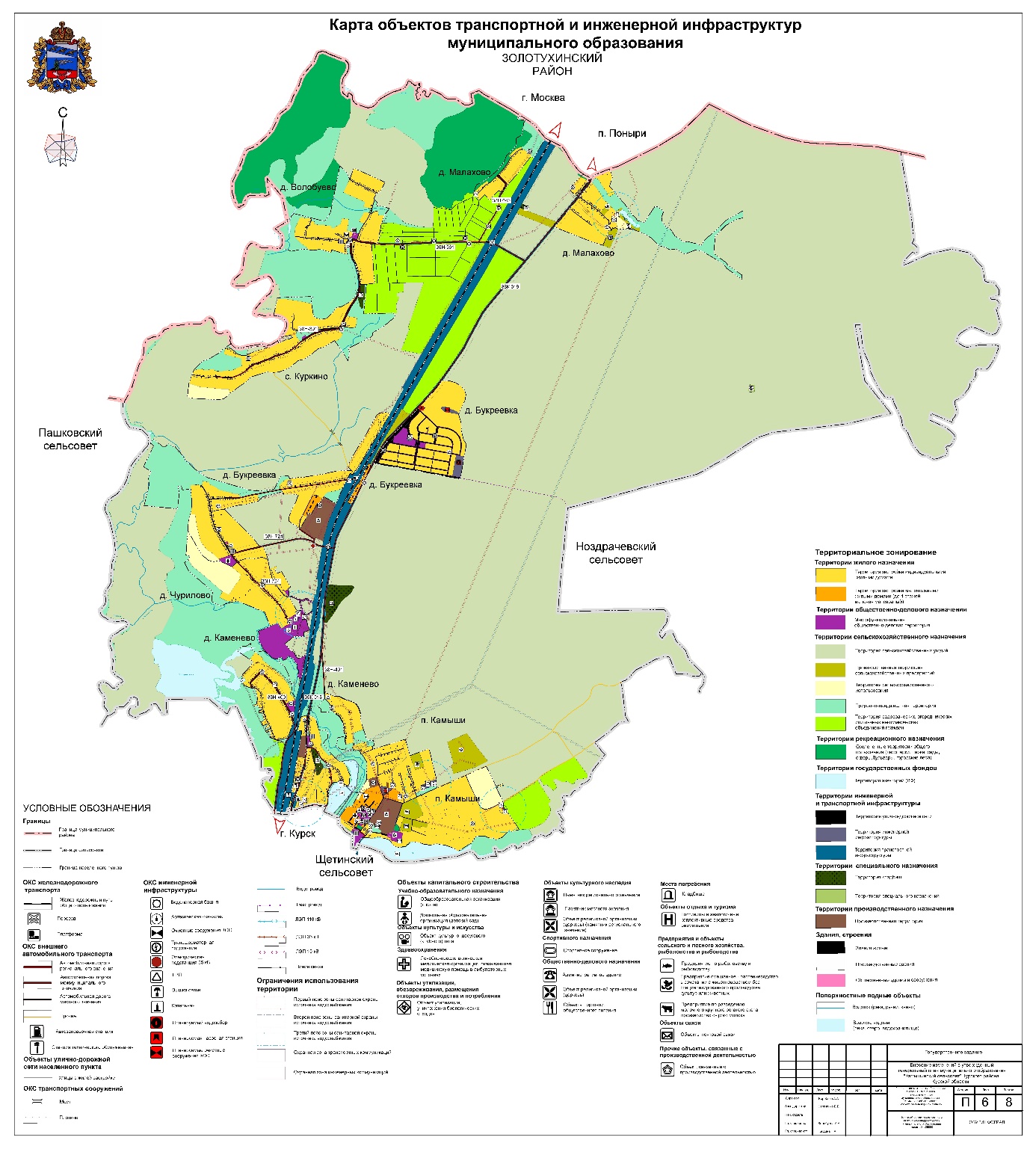 »;